Пәні: дүниетануПәні: дүниетануАқтөбе облысы Ойыл ауданыМектеп атауы:Екпетал мектеп-балабақшасыАқтөбе облысы Ойыл ауданыМектеп атауы:Екпетал мектеп-балабақшасыАқтөбе облысы Ойыл ауданыМектеп атауы:Екпетал мектеп-балабақшасыСыныбы: 2Сыныбы: 2Мұғалімнің аты-жөні: Рысжанова Гулназ АсангалиевнаМұғалімнің аты-жөні: Рысжанова Гулназ АсангалиевнаМұғалімнің аты-жөні: Рысжанова Гулназ АсангалиевнаСабақтың тақырыбы:Сабақтың тақырыбы:Сабақтың тақырыбы:Отан үшін аянбаОтан үшін аянбаОсы  сабақ  арқылы  жүзеге  асатын мақсаттары:Осы  сабақ  арқылы  жүзеге  асатын мақсаттары:Осы  сабақ  арқылы  жүзеге  асатын мақсаттары:2.1.1.3.Түрлі дереккөздерді зерттеу арқылы жалпыға ортақ әдеп нормаларын анықтау2.1.5.2.Қоғамға қызмет етудің әлеуметтік маңыздылығын түсіндіру2.1.1.3.Түрлі дереккөздерді зерттеу арқылы жалпыға ортақ әдеп нормаларын анықтау2.1.5.2.Қоғамға қызмет етудің әлеуметтік маңыздылығын түсіндіруСабақ мақсаттарыСабақ мақсаттарыСабақ мақсаттарыБарлық оқушылар: Барлық оқушылар: Сабақ мақсаттарыСабақ мақсаттарыСабақ мақсаттарыОқулықта берілген және қосымша тапсырмаларды орындайды.  Оқулықта берілген және қосымша тапсырмаларды орындайды.  Сабақ мақсаттарыСабақ мақсаттарыСабақ мақсаттарыОқушылардың басым бөлігі:Оқушылардың басым бөлігі:Сабақ мақсаттарыСабақ мақсаттарыСабақ мақсаттарыТоптық жұмысты брлесе орындайды.Өз бетінше жұмыс жасайды. Сұраққа жауап береді.Топтық жұмысты брлесе орындайды.Өз бетінше жұмыс жасайды. Сұраққа жауап береді.Сабақ мақсаттарыСабақ мақсаттарыСабақ мақсаттарыКейбір оқушылар:Кейбір оқушылар:Сабақ мақсаттарыСабақ мақсаттарыСабақ мақсаттарыОқулықтан тыс берілген қосымша тапсырмалады орындайды, тақырып бойынша қосымша мәліметтер мен дәлелдер келтіре алады.Оқулықтан тыс берілген қосымша тапсырмалады орындайды, тақырып бойынша қосымша мәліметтер мен дәлелдер келтіре алады.Бағалау критерийлеріБағалау критерийлеріБағалау критерийлері1. Қосмекенділер мен бауырмен жорғалаушылыр тобы екенін 
ажырата алады. 2. Қоршаған ортадағы құбылыстарға бақылау жасайды.
3.Жануарлардың топтарын ажырата алады.1. Қосмекенділер мен бауырмен жорғалаушылыр тобы екенін 
ажырата алады. 2. Қоршаған ортадағы құбылыстарға бақылау жасайды.
3.Жануарлардың топтарын ажырата алады.Тілдік мақсатТілдік мақсатТілдік мақсатОтан-Родина- homelandОтан-Родина- homelandТілдік мақсатТілдік мақсатТілдік мақсатТүйінді сөздер мен сөз тіркестері: Тірек сөздерді сабақ барысында қайталап айту.Түйінді сөздер мен сөз тіркестері: Тірек сөздерді сабақ барысында қайталап айту.Талқылауға  арналған  сұрақтар:1. Отан деген не?2.Табиғат пен адамды Отан деп атауға бола ма?3.Өз елін сүйетін адамды қалай атайды?
4.Қоғамға қызмет ету қандай нәтиже береді?
5.Қоғамға қызмет етуді неден бастар едің?Талқылауға  арналған  сұрақтар:1. Отан деген не?2.Табиғат пен адамды Отан деп атауға бола ма?3.Өз елін сүйетін адамды қалай атайды?
4.Қоғамға қызмет ету қандай нәтиже береді?
5.Қоғамға қызмет етуді неден бастар едің?ИшараИшараИшараЖасыл-түсіндім; қызыл-сыныптасымның көмегімен түсіндім;
сары-көмек қажет түсінбедім;Жасыл-түсіндім; қызыл-сыныптасымның көмегімен түсіндім;
сары-көмек қажет түсінбедім;Алдынғы оқуАлдынғы оқуАлдынғы оқуМенің құқығым және міндетімМенің құқығым және міндетімЖоспарЖоспарЖоспарЖоспарЖоспарСабақтың  жоспарланған кезеңдеріСабақтың басы Топқа бөлуБалаларға коммуникативті дағдыны қалыптастыру мақсатында еркін әңгіме айдарын ұсынамын.Бейджиктердегі реттік сурет бойынша топқа бөлемін. Сабақтың мақсатымен , бағалау критерийлерімен  таныстырамын.1тапсырма:ҰЖ     Дескриптор:1. Тақырыптың не жайлы екенін анықтайды;2. Сұраққа жауап береді;3. Отан туралы мақал мәтелдер айтады;Кері байланыс: «житондар»ҚБ «жұлдызшалар»Топқа бөлуБалаларға коммуникативті дағдыны қалыптастыру мақсатында еркін әңгіме айдарын ұсынамын.Бейджиктердегі реттік сурет бойынша топқа бөлемін. Сабақтың мақсатымен , бағалау критерийлерімен  таныстырамын.1тапсырма:ҰЖ     Дескриптор:1. Тақырыптың не жайлы екенін анықтайды;2. Сұраққа жауап береді;3. Отан туралы мақал мәтелдер айтады;Кері байланыс: «житондар»ҚБ «жұлдызшалар»Топқа бөлуБалаларға коммуникативті дағдыны қалыптастыру мақсатында еркін әңгіме айдарын ұсынамын.Бейджиктердегі реттік сурет бойынша топқа бөлемін. Сабақтың мақсатымен , бағалау критерийлерімен  таныстырамын.1тапсырма:ҰЖ     Дескриптор:1. Тақырыптың не жайлы екенін анықтайды;2. Сұраққа жауап береді;3. Отан туралы мақал мәтелдер айтады;Кері байланыс: «житондар»ҚБ «жұлдызшалар»РесурстарБейджиктерСары, жасыл, қызыл житондар, жұлдызшаларСабақтың ортасы:2 тапсырма:ТЖ             Суреттегі тұлғалардың қоғамдағы істері жайлы не білесің?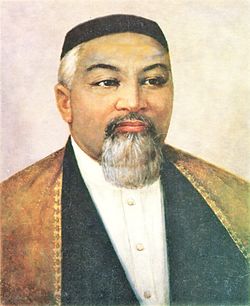 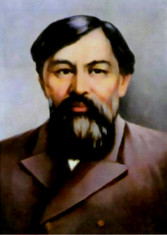 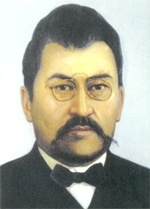           Абай                             Ыбырай                    Ахмет
       Құнанбаев                  Алтынсарин          Байтұрсынұлы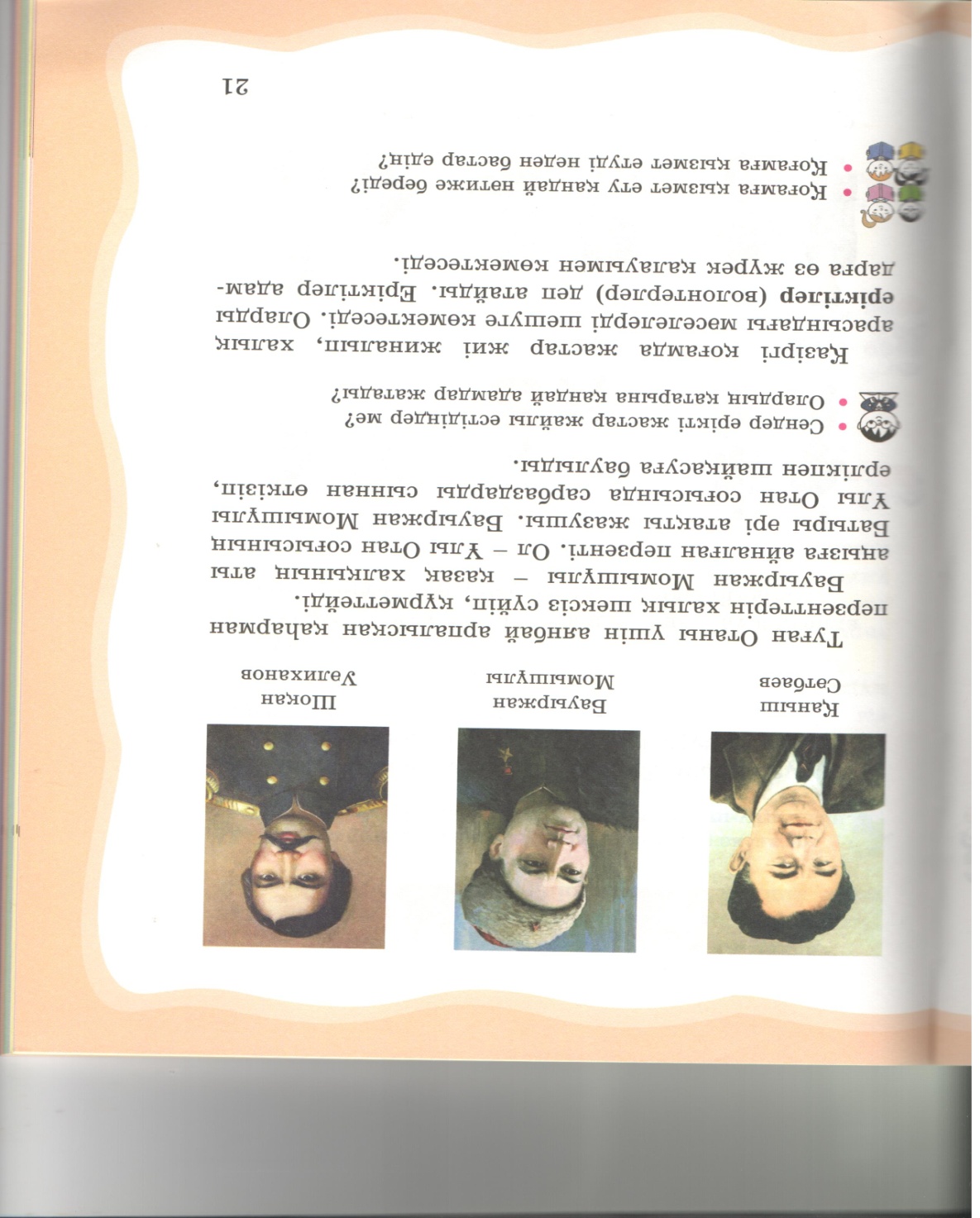         Қаныш                   Бауыржан                  Шоқан
      Сәтбаев                Момышұлы               УәлихановДескриптор:1. Суреттегі ақын жаушыларды атайды;2. Жазушылардың шығармалары, ерен еңбектері жайлы әңгімелейді;Кері байланыс: «житондар»ҚБ «жұлдызшалар»Сергіту сәті3 тапсырма: ЖЖ   
  «Ойлан – жұптас – бөліс» әдісіСендер ерікті жастар туралы естідіңдер ме?Олардың қатарына қандай  адамдар жатады?Қоғамға қызмет ету қандай нәтиже береді?Қоғамға қызмет етуді неден бастар едің?Дескриптор:1. Сұраққа жауап береді;2. Жұпта талқылайды, өз пікірін айтады.;Кері байланыс: «житондар» 
ҚБ «жұлдызшалар»
4 тапсырма: ӨЖ  Дәптермен жұмысДескриптор:1. Берілген тапсырманы мұқият қарап анықтайды;2. Тапсырманы түсініп, орындайды;
3.Сабақтағы жұмысын қорытындылайды;Кері байланыс: «житондар» 
ҚБ «жұлдызшалар»2 тапсырма:ТЖ             Суреттегі тұлғалардың қоғамдағы істері жайлы не білесің?          Абай                             Ыбырай                    Ахмет
       Құнанбаев                  Алтынсарин          Байтұрсынұлы        Қаныш                   Бауыржан                  Шоқан
      Сәтбаев                Момышұлы               УәлихановДескриптор:1. Суреттегі ақын жаушыларды атайды;2. Жазушылардың шығармалары, ерен еңбектері жайлы әңгімелейді;Кері байланыс: «житондар»ҚБ «жұлдызшалар»Сергіту сәті3 тапсырма: ЖЖ   
  «Ойлан – жұптас – бөліс» әдісіСендер ерікті жастар туралы естідіңдер ме?Олардың қатарына қандай  адамдар жатады?Қоғамға қызмет ету қандай нәтиже береді?Қоғамға қызмет етуді неден бастар едің?Дескриптор:1. Сұраққа жауап береді;2. Жұпта талқылайды, өз пікірін айтады.;Кері байланыс: «житондар» 
ҚБ «жұлдызшалар»
4 тапсырма: ӨЖ  Дәптермен жұмысДескриптор:1. Берілген тапсырманы мұқият қарап анықтайды;2. Тапсырманы түсініп, орындайды;
3.Сабақтағы жұмысын қорытындылайды;Кері байланыс: «житондар» 
ҚБ «жұлдызшалар»2 тапсырма:ТЖ             Суреттегі тұлғалардың қоғамдағы істері жайлы не білесің?          Абай                             Ыбырай                    Ахмет
       Құнанбаев                  Алтынсарин          Байтұрсынұлы        Қаныш                   Бауыржан                  Шоқан
      Сәтбаев                Момышұлы               УәлихановДескриптор:1. Суреттегі ақын жаушыларды атайды;2. Жазушылардың шығармалары, ерен еңбектері жайлы әңгімелейді;Кері байланыс: «житондар»ҚБ «жұлдызшалар»Сергіту сәті3 тапсырма: ЖЖ   
  «Ойлан – жұптас – бөліс» әдісіСендер ерікті жастар туралы естідіңдер ме?Олардың қатарына қандай  адамдар жатады?Қоғамға қызмет ету қандай нәтиже береді?Қоғамға қызмет етуді неден бастар едің?Дескриптор:1. Сұраққа жауап береді;2. Жұпта талқылайды, өз пікірін айтады.;Кері байланыс: «житондар» 
ҚБ «жұлдызшалар»
4 тапсырма: ӨЖ  Дәптермен жұмысДескриптор:1. Берілген тапсырманы мұқият қарап анықтайды;2. Тапсырманы түсініп, орындайды;
3.Сабақтағы жұмысын қорытындылайды;Кері байланыс: «житондар» 
ҚБ «жұлдызшалар»Іс-қимылмен көрсетеді.Сабақтың соңыКері байланыс: «Бағдаршам» арқылы сабақ түсінгенін, не түсінбегенін  білдіру.Кері байланыс: «Бағдаршам» арқылы сабақ түсінгенін, не түсінбегенін  білдіру.Кері байланыс: «Бағдаршам» арқылы сабақ түсінгенін, не түсінбегенін  білдіру.Үйге тапсырма: 20-21 бет мазмұндауҮйге тапсырма: 20-21 бет мазмұндауҮйге тапсырма: 20-21 бет мазмұндауҮйге тапсырма: 20-21 бет мазмұндауҮйге тапсырма: 20-21 бет мазмұндау